4.1.3.1 - Number of classrooms and seminar halls with ICT facilities 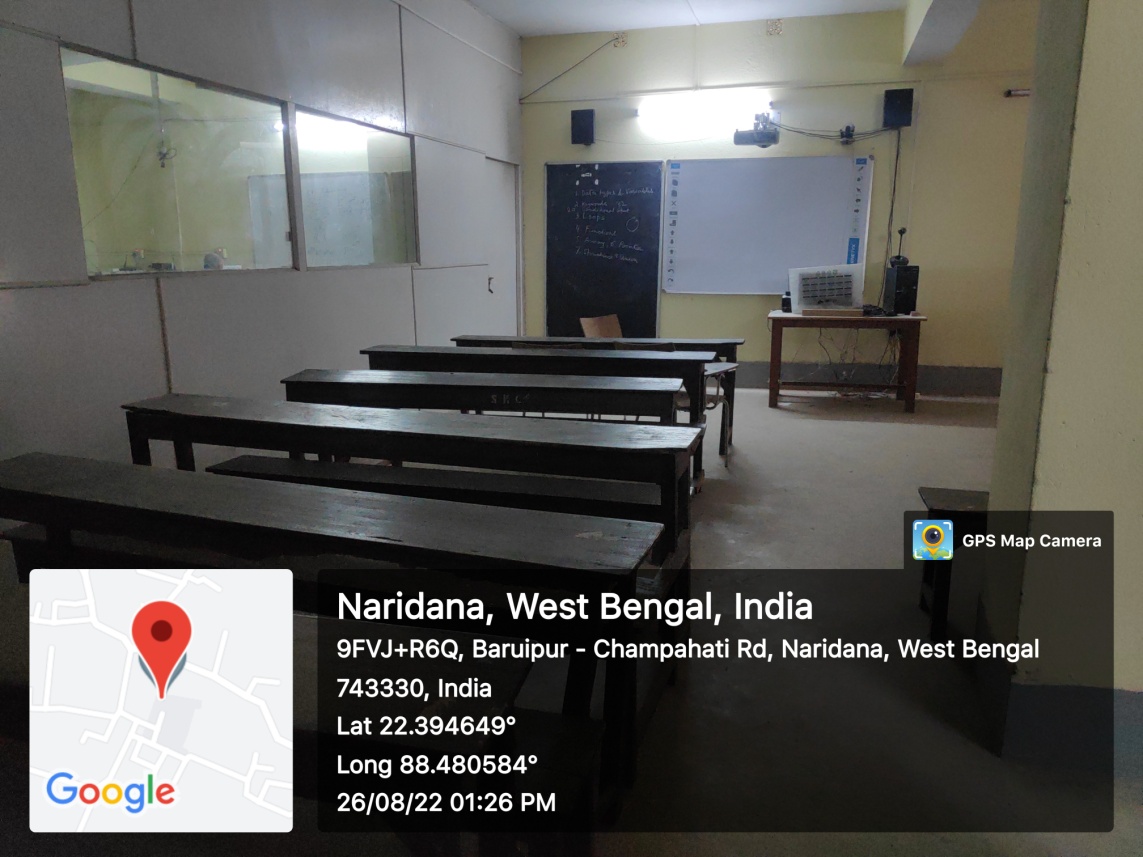 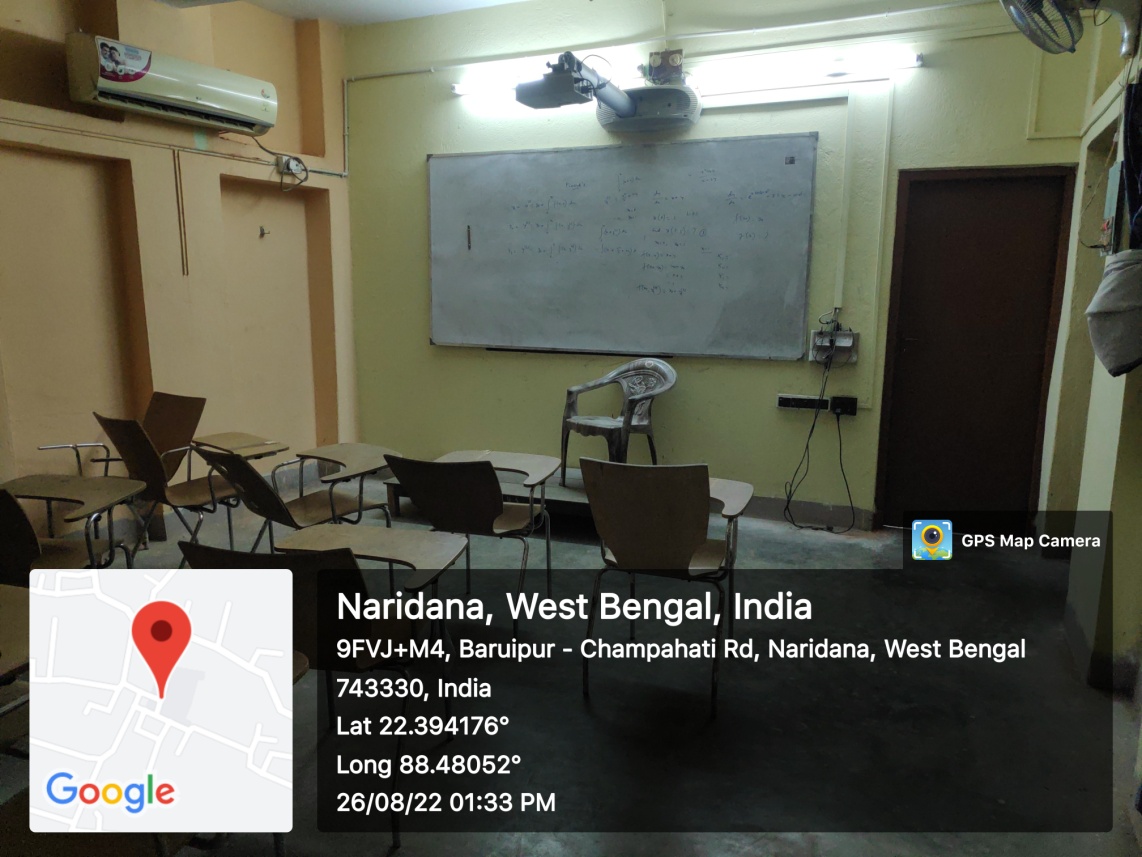 